The New Tennessee State Library & ArchivesExpected Construction Completion Date: November, 2019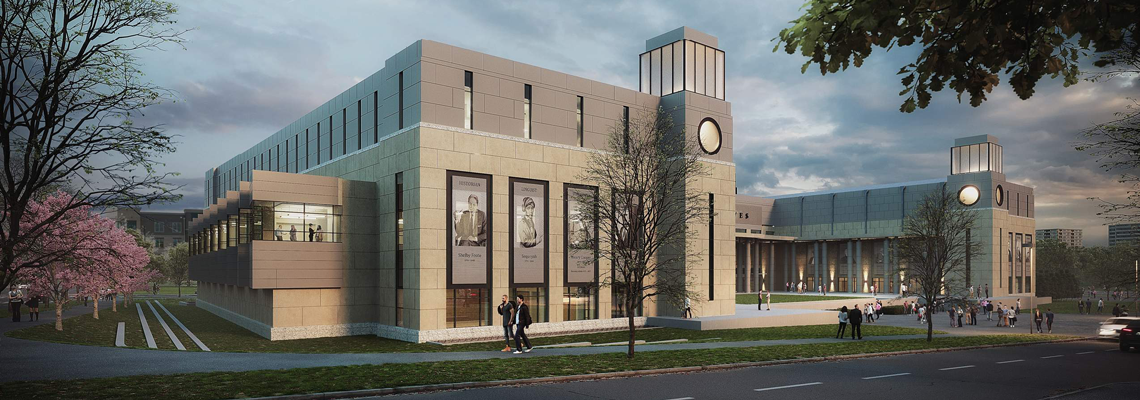 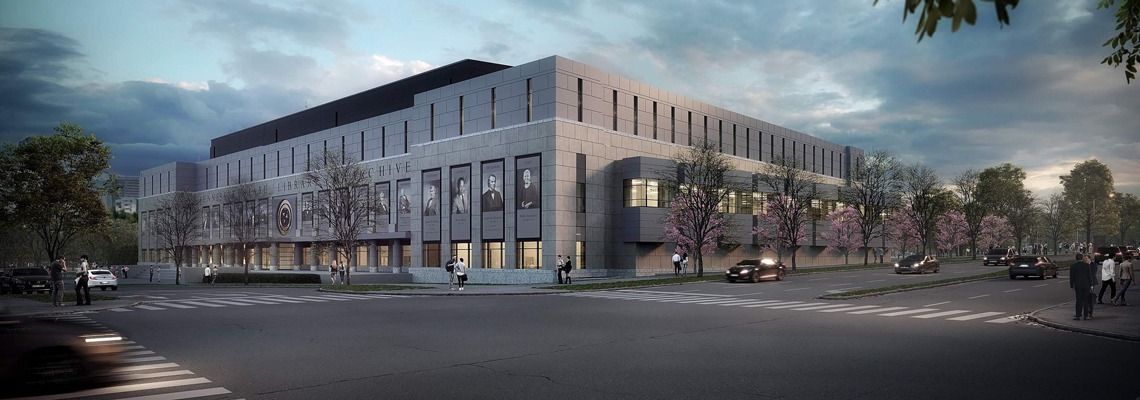 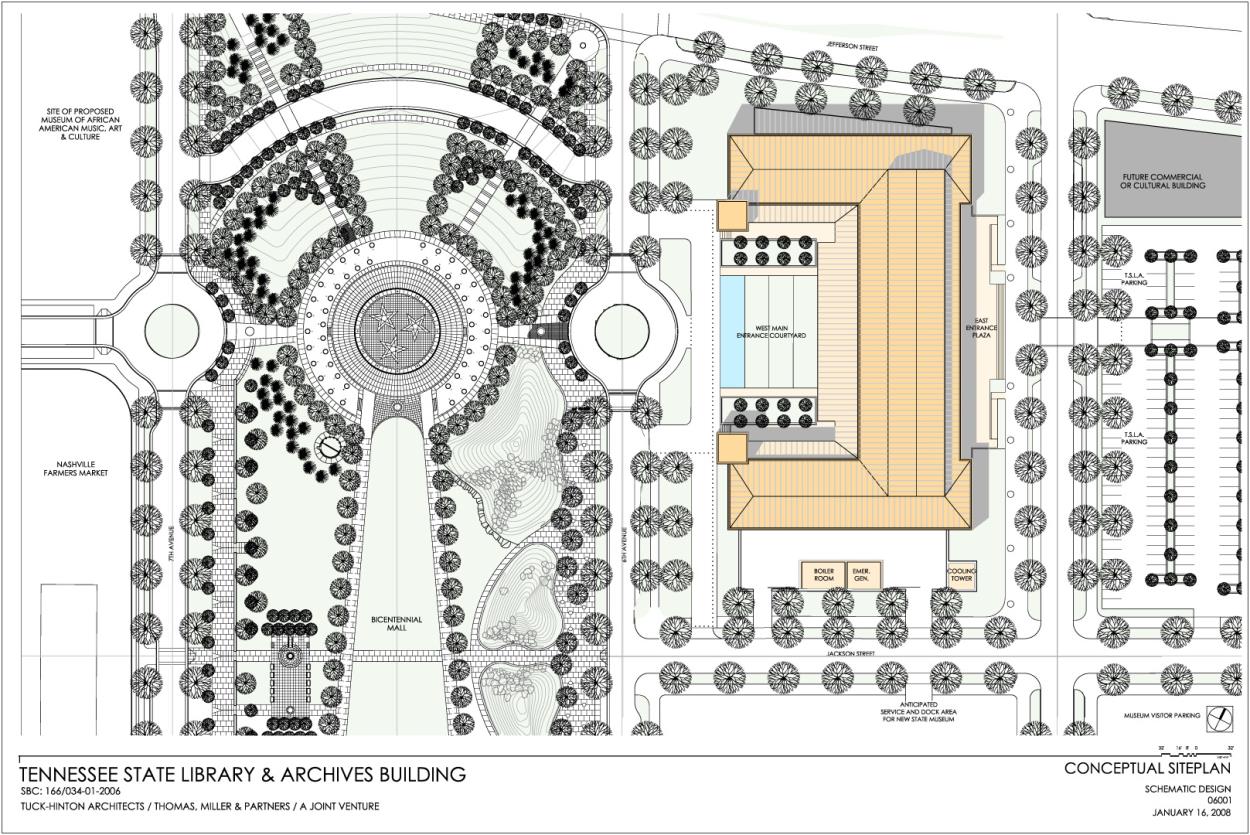 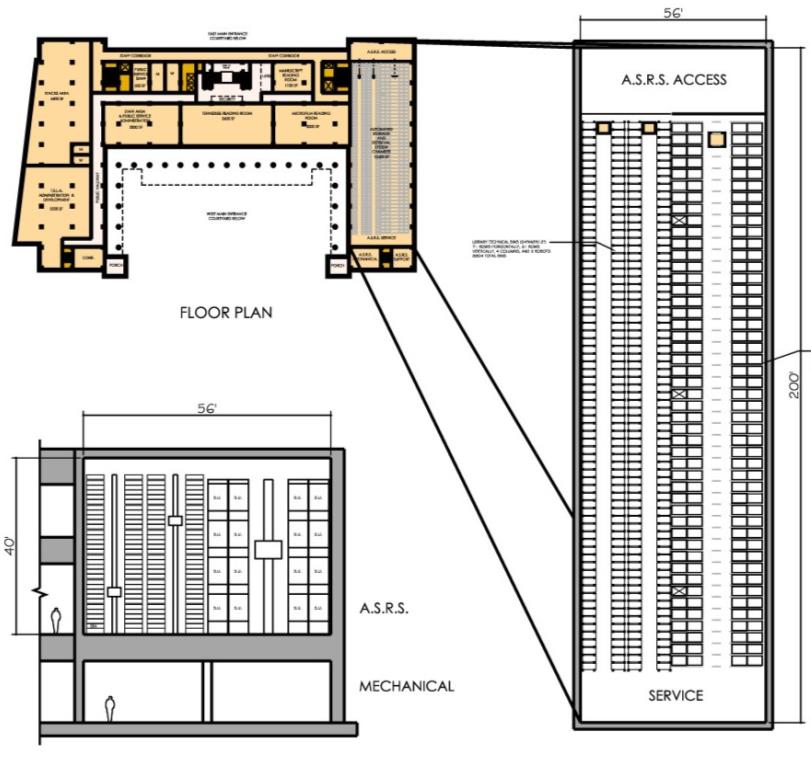 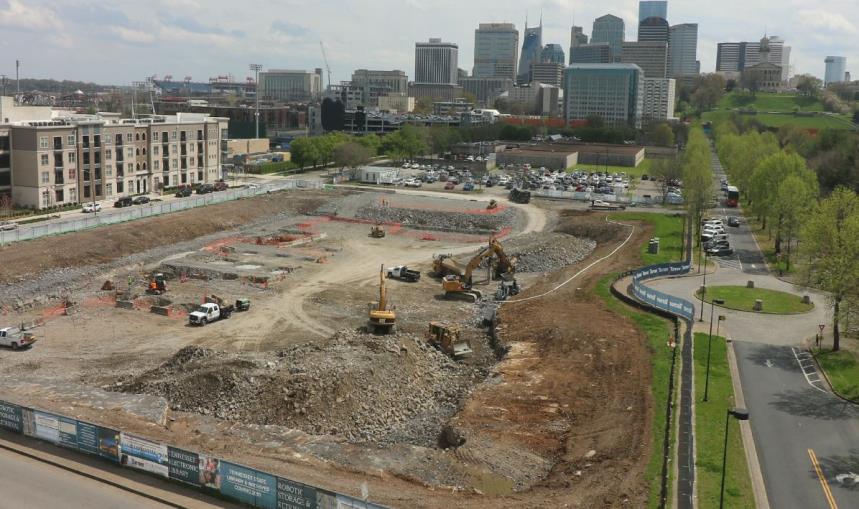 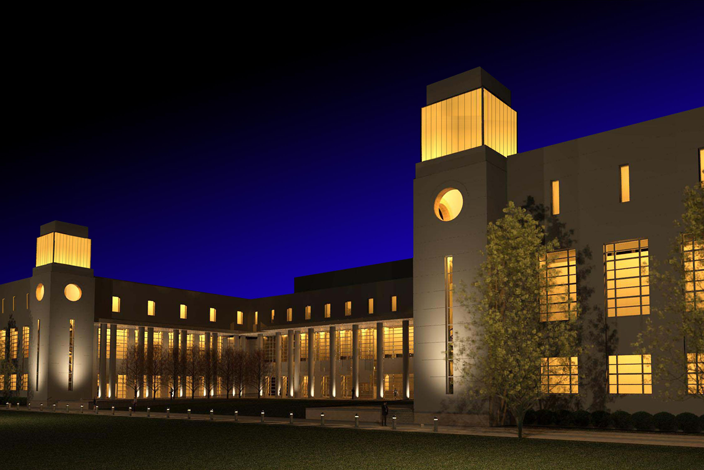 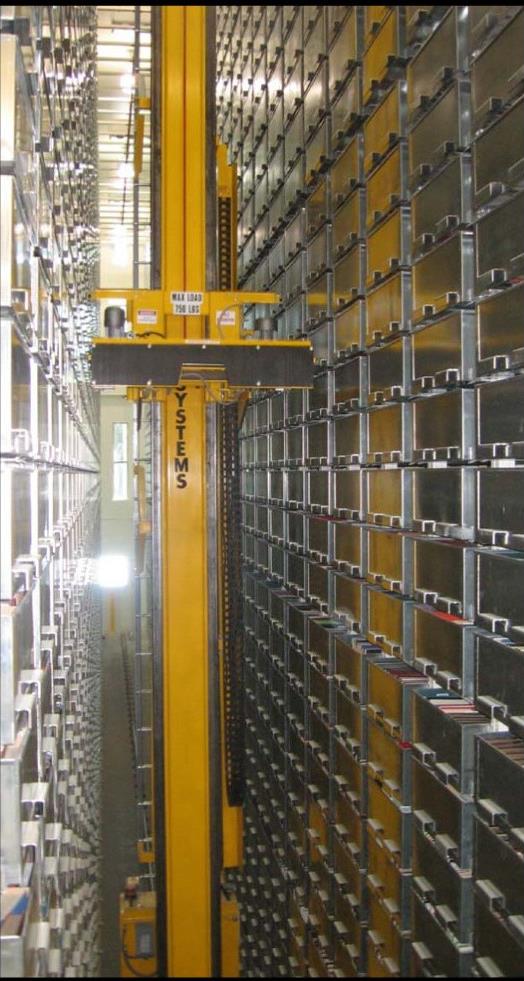 